First Name of Application CV No 1639686Whatsapp Mobile: +971504753686 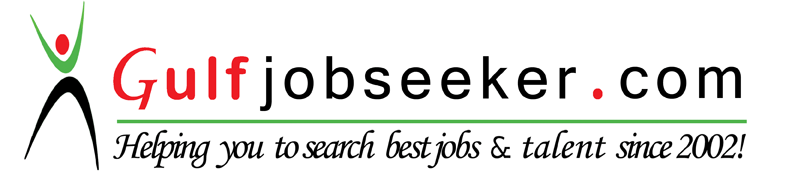 To get contact details of this candidate Purchase our CV Database Access on this link.http://www.gulfjobseeker.com/employer/services/buycvdatabase.php OBJECTIVESkilled medical professional keen for advancement, seeking a challenging position in a busy hospital where my seven years of extensive professional experience will be fully utilized.PROFESSIONAL REGISTRATION      Life member of Kerala Nurses and Midwives Council with Registration Number 51868.          	HAAD- (PN) license No. GN 1774 Professional Experience & Hospital Details“staff nurse since march -2006 – STILL WORKINGHOME HEALTH MEDICAL CENTRE- ABUDHABI, UAESince October 2014 to still workingAPOLLO MEDICAL CENTRE – ABUDHABI, U.A.E Since August 2013 till may 2014Worked as Practical NurseCHEST HOSPITAL JIZAN –K.S.A Since August 2009 to Jully 2011.Chest hospital is a tertiary care for chest diseases only, serving the region of Jizan underMinistry of health K.S.A and is a 50 bedded hospital.Area of experience:Emergency roomIQRAA INTERNATIONAL HOSPITAL& RESEARCH CENTRE CALICUTNovember 2008 to May 2009I qraa hospital is a 200 bedded International hospital and research center in Calicut with High –Tech diagnostic and highly experienced and trained medical, para-medical and other staff.Area of experience:Medical ICU                          SAGAR HOSPITAL BANGALOREAugust 2007 to October 2008Sagar hospital is 250 bedded multi specialty tertiary care center has over 50 medical and surgical disciplines with specific area of interest in specialize in Cardiology, Nephrology ,Urology, Orthopedics, Gynecology, pediatrics, Cardiothoracic, Neonatal ICU including critical care, Recovery & Operation Theatre. This Hospital is corporate multi specialty hospital and one of the 1st hospitals to get  ISO and NABH Certificate in the region and also Asia’s first Accredited Hospital.Area of experience:Medical ICU, Medical and surgical ward.FATIMA MATA MISSION HOSPITAL KALPETTAMarch 2006   to March 2007Fatima Mata Mission Hospital as multi specialty hospital, medical and surgical disciplines with specific areaof interest in specialize in Nephrology ,Urology, Orthopedics, Gynecology, pediatrics,  Dermatology, Neonatal ICU including critical care, Recovery and Operation Theatre.Area of experience: Medical and surgical unitAcademic QualificationsProfessional QualificationsProfessional Registration                      	Date Of Birth 		:	26-05-1983Marital Status 		:	MarriedProfession	 		:	Diploma in general nursing and midwiferyEducation / CertificationsQualificationInstitution       University          Year        Remarks	+2St. Catherine`s H.S.S PayyampallyGovernment of Kerala higher secondary board               1998-2000       2nd class10thSt.Joseph`s H.S KallodyGovernment of Kerala1997-1998      1st class	                                             QualificationInstitutionUniversity           Year     GradeDiploma in General Nursing and MidwiferyFatima Mata Mission Hospital and School of Nursing KalpettaKerala Nurses and Midwives Council 2003 to 20053rd classOrganization             MembershipKerala Nurses and Midwives Council            Life MemberHealth Authority  Of AbudhabiFor 2 years  personal details